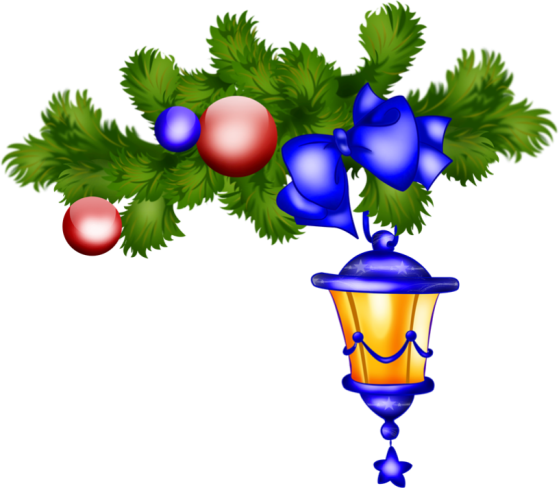 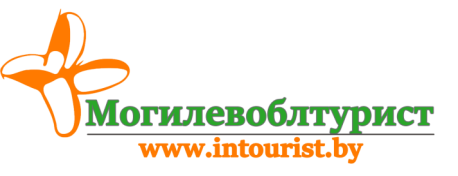 Необыкновенные лошади, профессиональные наездники, сказочные персонажи и масса незабываемых впечатленийот знакомства с нашим креативным Дедом Морозом ждет вас!  НОВЫЙ ГОД НА МОГИЛЕВСКОМ КОННОМ МАНЕЖЕ «Разбуди Деда Мороза»	(для заказных групп)Даты анимационной программы: с 16.12 по 27.12.2020Время проведения программы: 10:00 и 12:00В программе:Выступление наездников;Мини – квест «Собери будильник»;Веселые игры и конкурсы с Бабой Ягой;Новогодние чудеса от Деда Мороза и Бабы Яги;Катание на лошадях; Экскурсия в конюшню;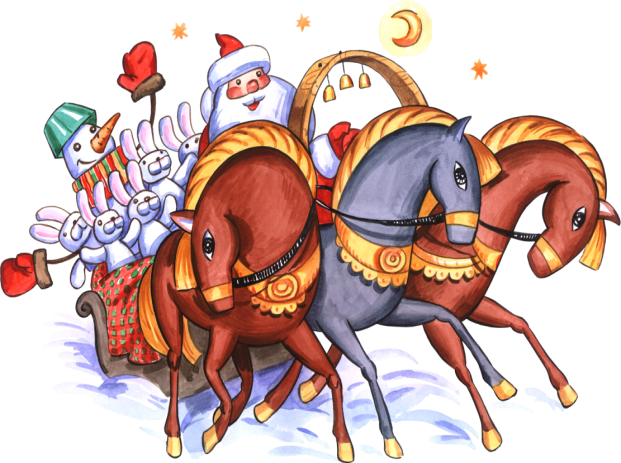 Сладкий подарок 300 г. конфет	Чаепитие с угощением Стоимость программы с транспортным обслуживанием при группе от 35 человек + 4 сопровождающих:34,00 бел.руб/чел. Стоимость программы с транспортным обслуживанием при группе от 25  человек  до 34+ 3 сопровождающих:37,00 бел.руб/чел. 